                              Απόφαση του ΔΣ της ΕΛΜΕ Ηρακλείου (17/10 2018)ΠΑΡΑΣΤΑΣΗ ΔΙΑΜΑΡΤΥΡΙΑΣ αύριο  Παρασκευή 19/10, στην Περιφερειακή Διεύθυνση Εκπαίδευσης Κρήτης στις 1:30 μμ  και 2ωρη διευκολυντική στάση εργασίας 12-2μμ       ΑΜΕΣΗ ΜΟΝΙΜΟΠΟΙΗΣΗ ΟΛΩΝ ΤΩΝ ΣΥΜΒΑΣΙΟΥΧΩΝ-ΑΝΑΠΛΗΡΩΤΡΙΩΝ/ΤΩΝ            ΚΑΝΕΝΑ ΤΑΒΑΝΙ ΣΤΗΝ ΠΡΟΫΠΗΡΕΣΙΑ  - ΚΑΝΕΝΑ ΠΡΟΣΟΝΤΟΛΟΓΙΟ    Στα πλαίσια του ανοιχτού ΔΣ της ΕΛΜΕ Ηρακλείου που πραγματοποιήθηκε στις 17/10/2018 αποφασίστηκε νέα παράσταση διαμαρτυρίας και 2ωρη στάση εργασίας την Παρασκευή 19/10, στην Περιφερειακή Διεύθυνση Εκπαίδευσης Κρήτης στις 1:30 μμ,  μπροστά στη συνεχιζόμενη αδιοριστία και τη μη κάλυψη των κενών στο νομό Ηρακλείου που εξακολουθούν μέχρι και σήμερα να είναι σχεδόν  160. Οι  τραγικές ελλείψεις εκπαιδευτικών σε  πολλά σχολεία οδηγούν στην υπολειτουργία τους με χαρακτηριστική περίπτωση το ΕΠΑΛ Μοιρών, όπου λείπει σχεδόν το μισό εκπαιδευτικό προσωπικό. Σοβαρές ελλείψεις υπάρχουν ακόμη σε Καλλιτεχνικό, Μουσικό, αλλά και άλλα ΕΠΑΛ, ΓΕΛ και γυμνάσια.   Ακόμη καταγγέλλουμε τη συνεχιζόμενη για όγδοη χρονιά αδιοριστία και τις πρόσφατες εξαγγελίες του Υπουργείου για νέο σύστημα πρόσληψεων – διορισμών των εκπαιδευτικών με νέα κριτήρια ,προσοντολόγιο και «ταβάνι» στην προϋπηρεσία. Επισημαίνουμε ότι τα χιλιάδες κενά στην εκπαίδευση απαιτούν και επιβάλλουν το διορισμό όλων των αναπληρωτών που χρόνια τώρα υπηρετούν στην εκπαίδευση με μαζικούς διορισμούς μονίμων, άμεσα και όχι σε βάθος τριετίας. Αποδεικνύουν ότι κανένας δεν περισσεύει και ότι τα κριτήρια που σχεδιάζει να επιβάλλει το υπουργείο (κατά ΕΕ και ΟΟΣΑ) θα είναι κριτήρια απολύσεων και όχι διορισμών.  Διαμηνύουμε στο υπουργείο ότι τα εργασιακά δικαιώματα που απορρέουν από την προϋπηρεσία είναι αδιαπραγμάτευτα και δεν θα αποδεχτούμε κανένα ταβάνι και κανένα «προσοντολόγιο» που θα ανακυκλώνει την ανεργία με μόνιμη κινητικότητα-ανατροπή των πινάκων κάθε χρόνο. Απαιτούμε :Μαζικούς διορισμούς μονίμων εκπαιδευτικών. Άμεση μονιμοποίηση ΟΛΩΝ των συμβασιούχων-αναπληρωτριών/τών με βάση το πτυχίο και την προϋπηρεσία. Μόνιμη και σταθερή εργασία για όλους.Να μην εφαρμοστεί κανένα ταβάνι στην προϋπηρεσία  και κανένα προσοντολόγιο  που οδηγεί στη διάσπαση, τον ανταγωνισμό, το κυνήγι προσόντων.Άμεση κάλυψη όλων των κενών.Εξίσωση δικαιωμάτων μονίμων και αναπληρωτών.  Πλήρη εργασιακά, ασφαλιστικά και συνδικαλιστικά δικαιώματα– προστασία  μητρότητας, εξίσωση αδειών. ΚΑΛΟΥΜΕ τους συναδέλφους μόνιμους και αναπληρωτές να συμμετέχουν στην κινητοποίηση, ώστε να στείλουμε μήνυμα επαγρύπνησης  και αγώνα στο Υπουργείο ενάντια στην καταπάτηση κεκτημένων εργασιακών και μορφωτικών  δικαιωμάτων.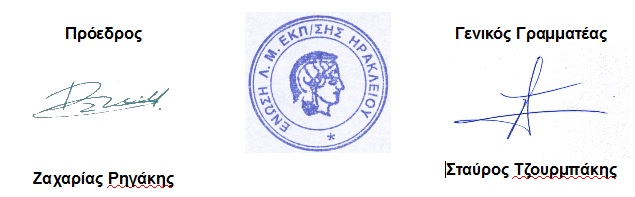 